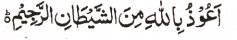 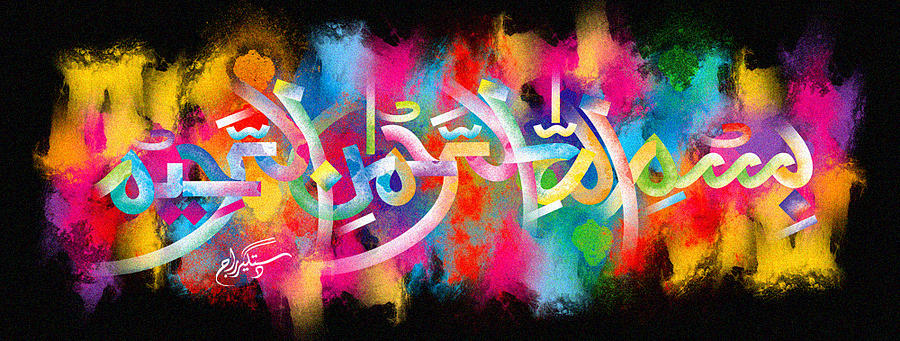 A Second Miracle Satsuma of 1st December 2015The Exclusive Islamic Miracle Photographs of Dr Umar Elahi AzamTuesday 1st December 2015Manchester, UKIntroductionThere were impressions of the  Name of Allah  and the name of Muhammad on the external surface and the Name of Allah on the inner peel made by the pith and on the slices of this Satsuma.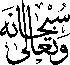 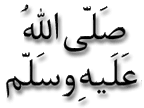 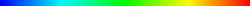 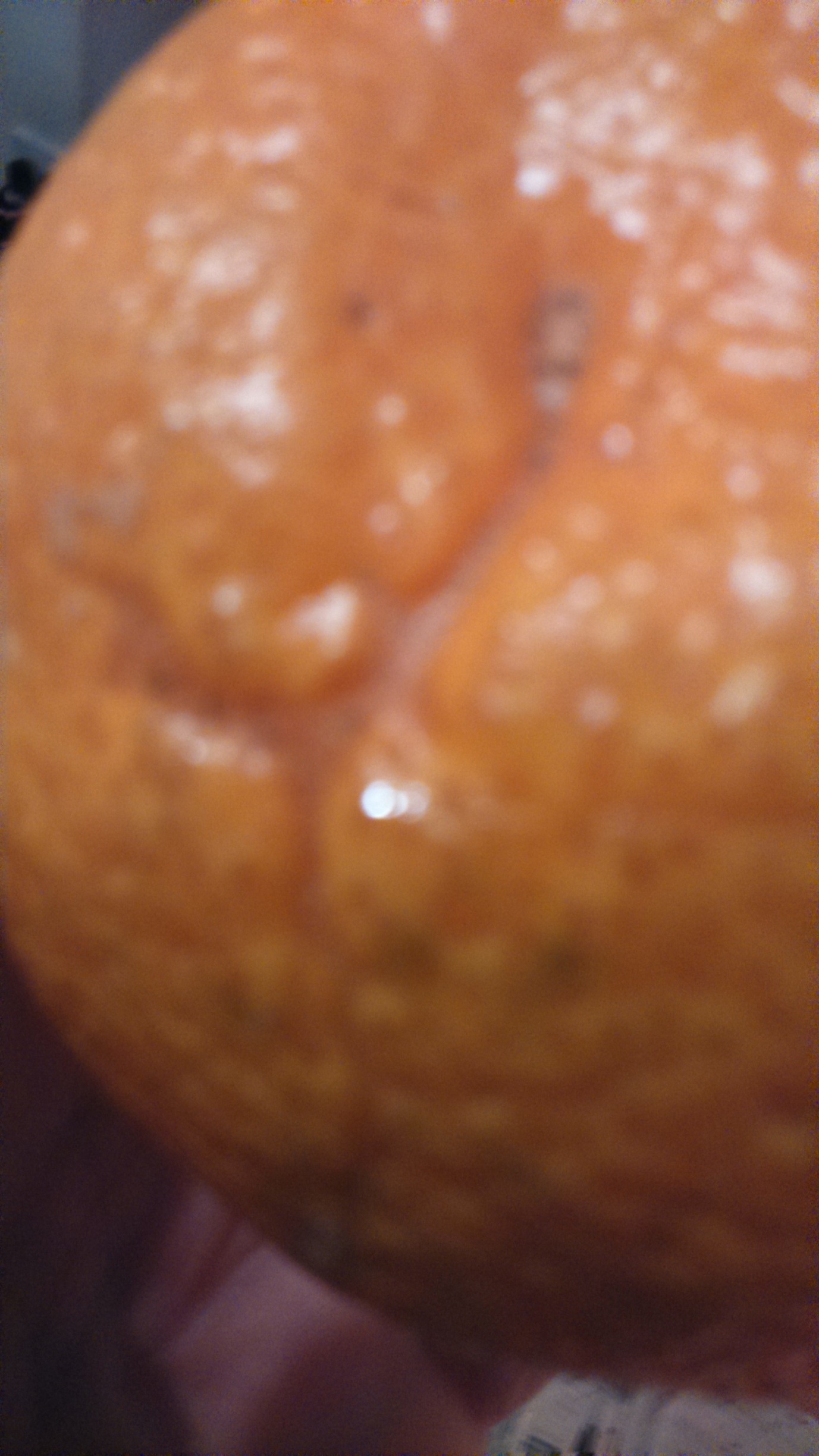 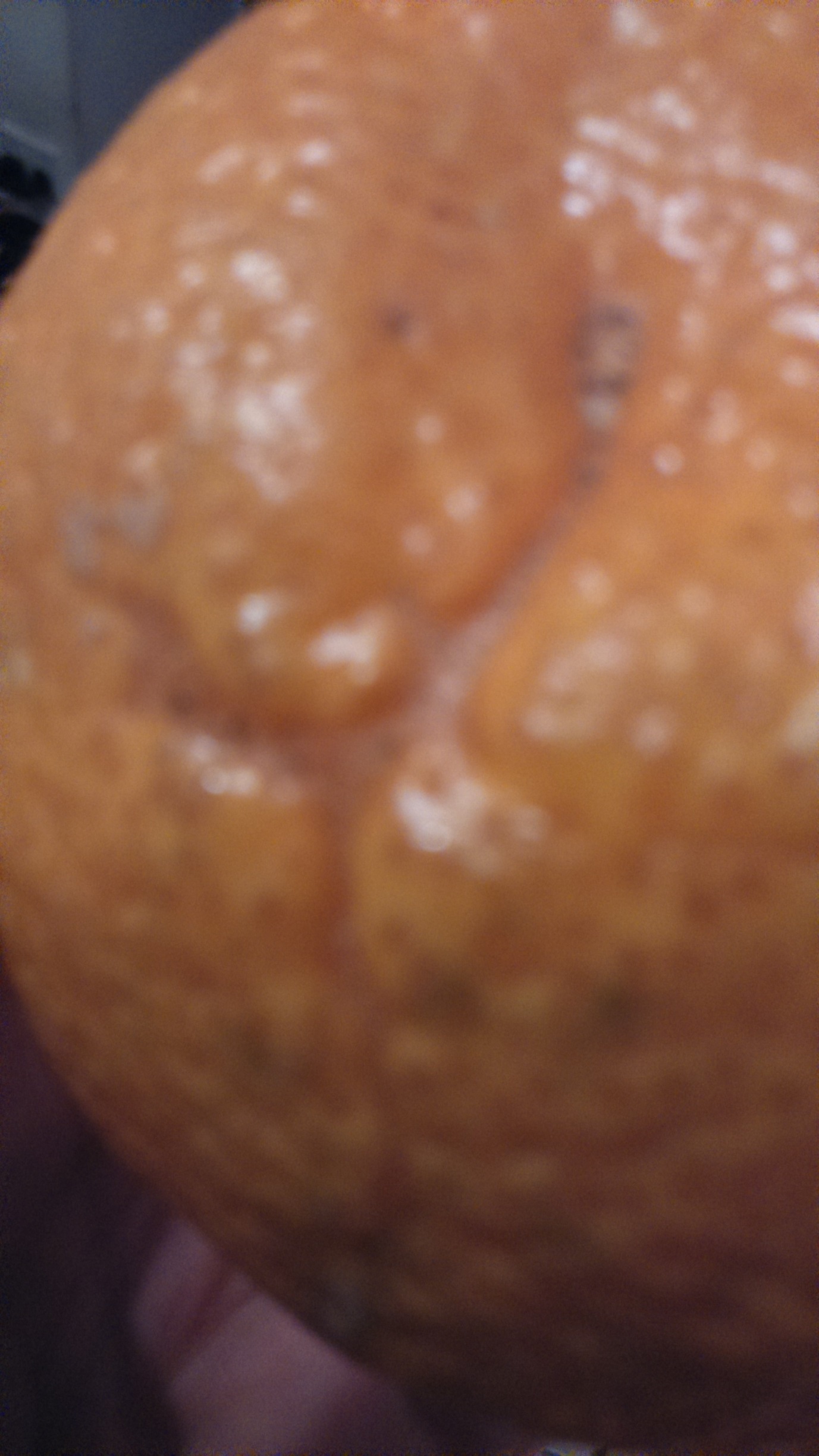 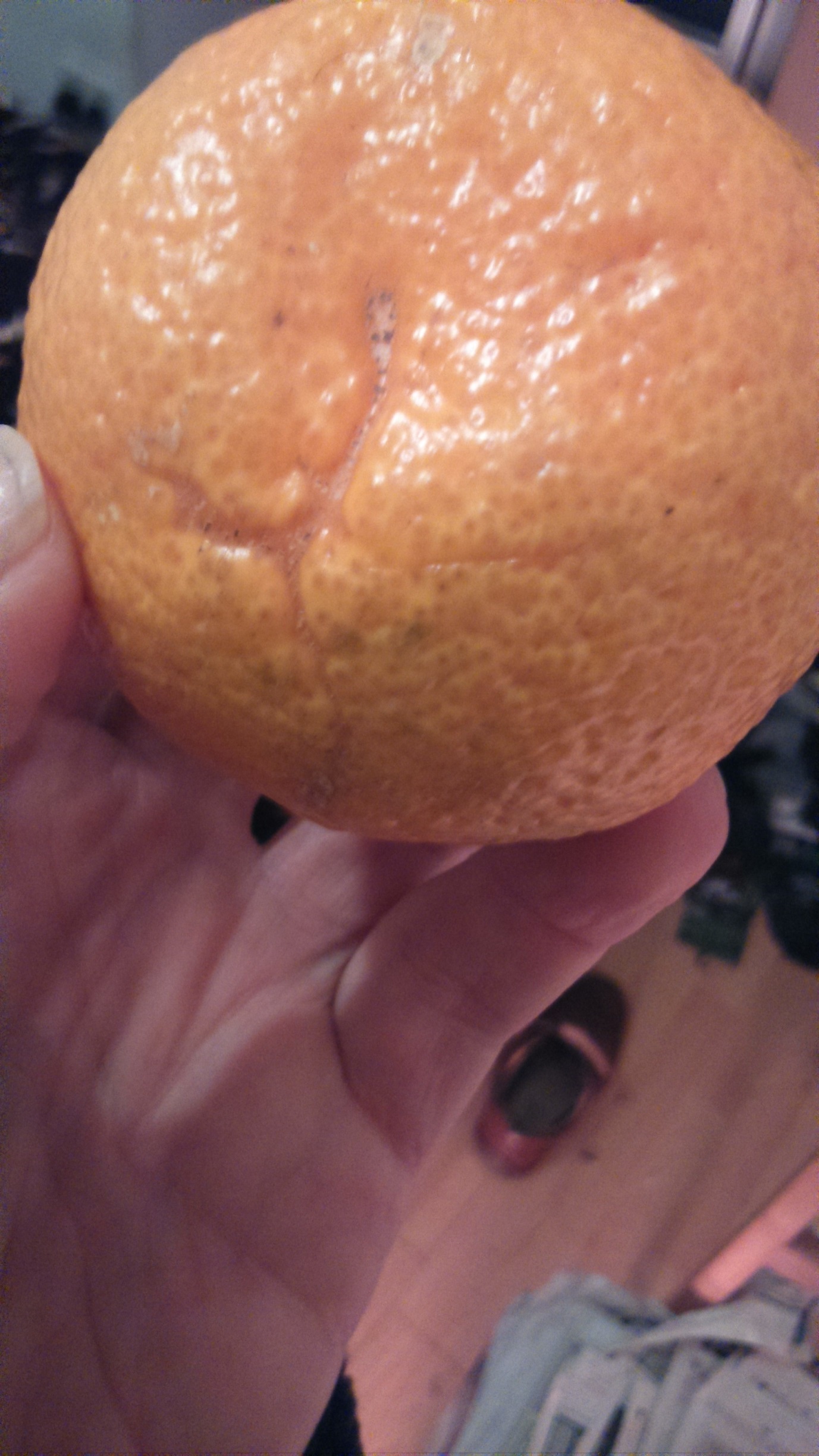 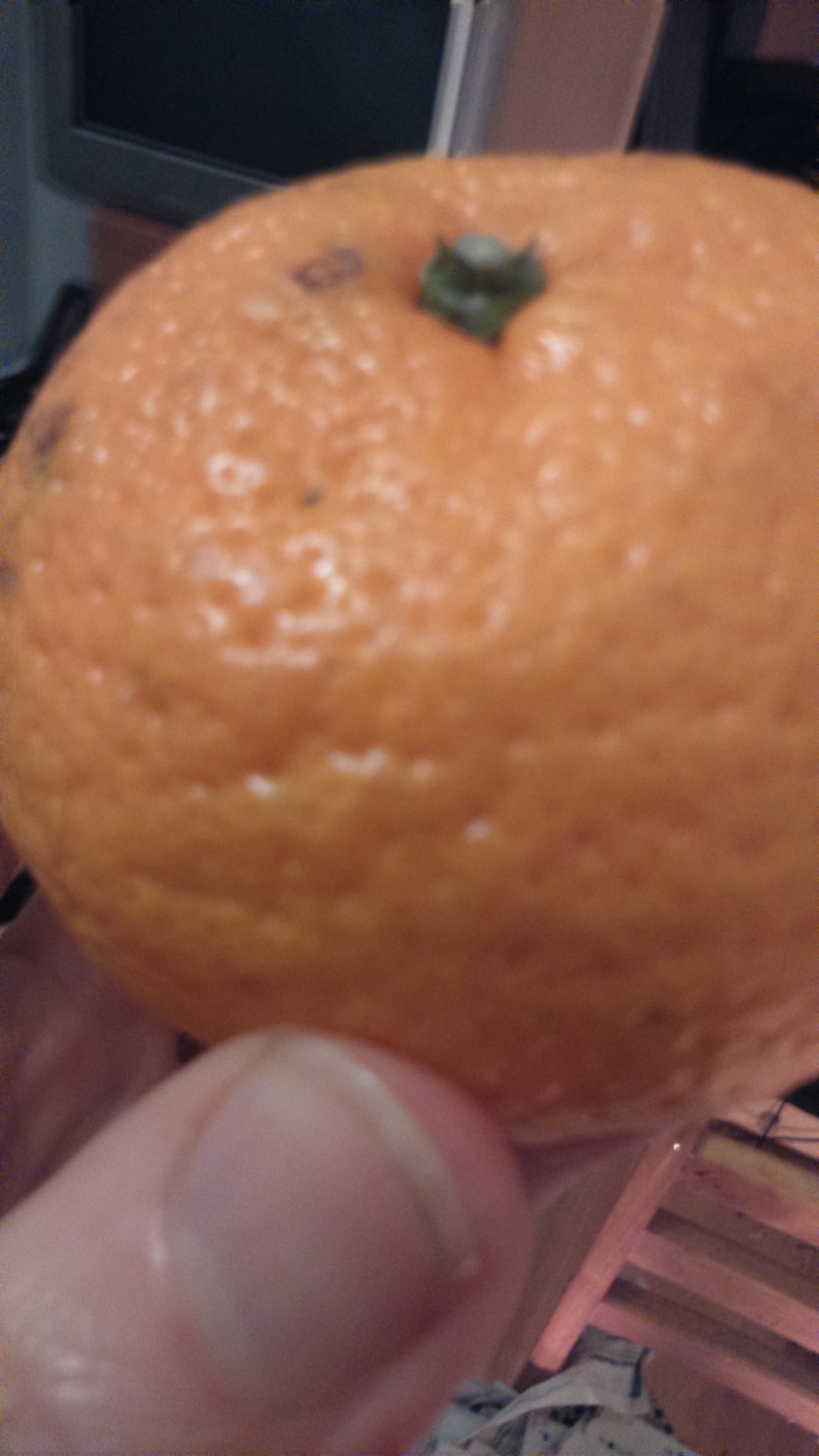 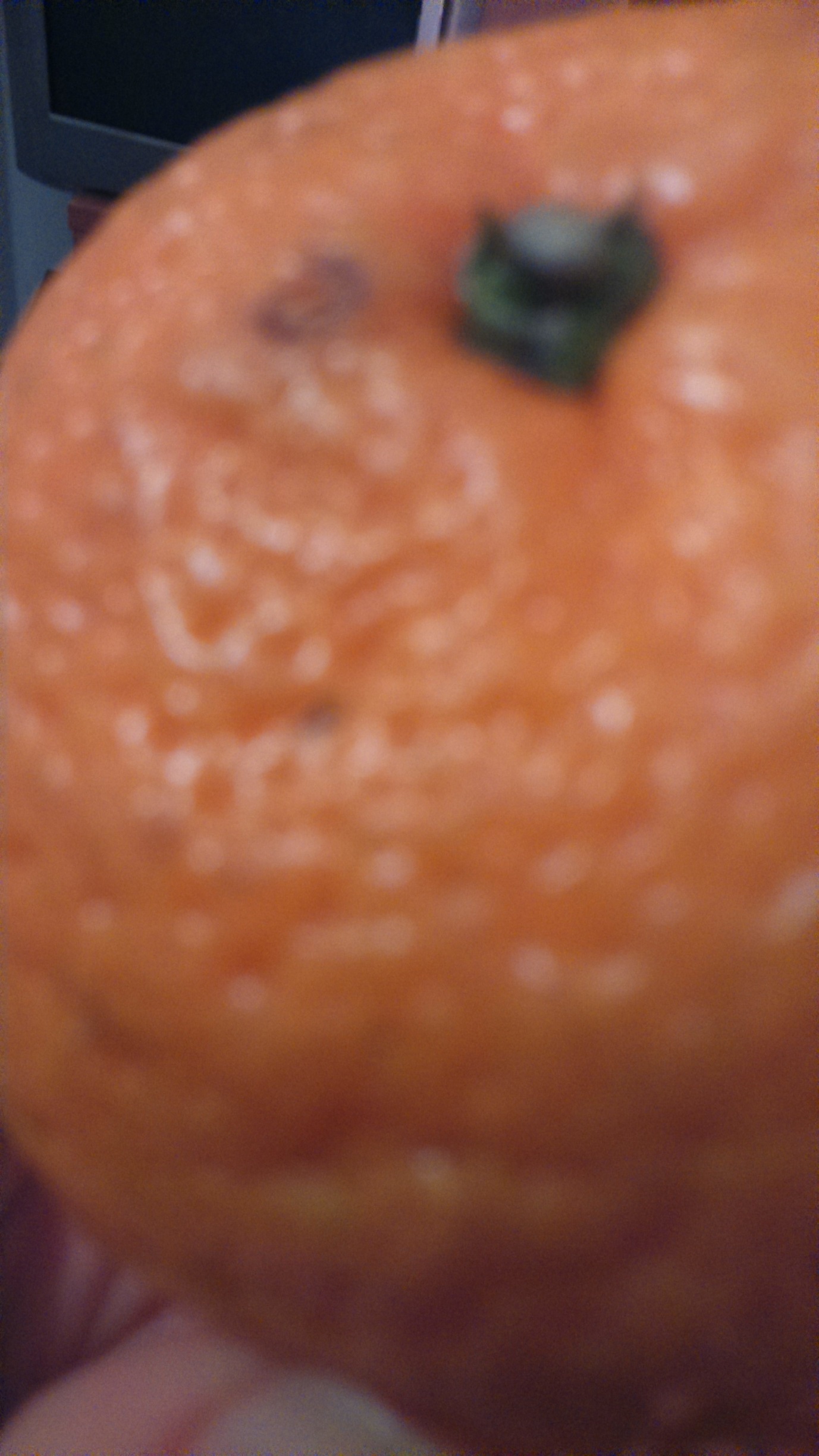 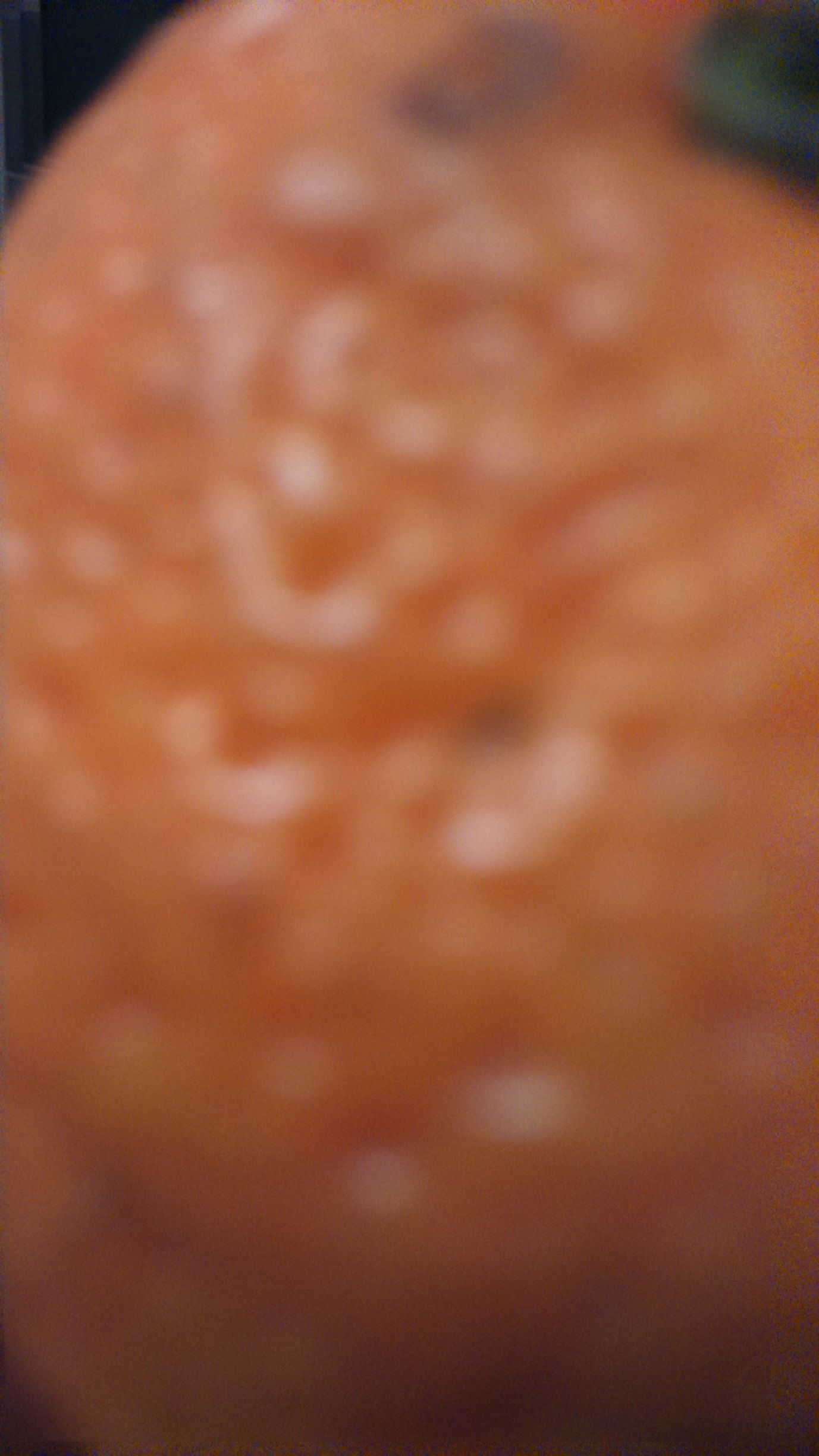 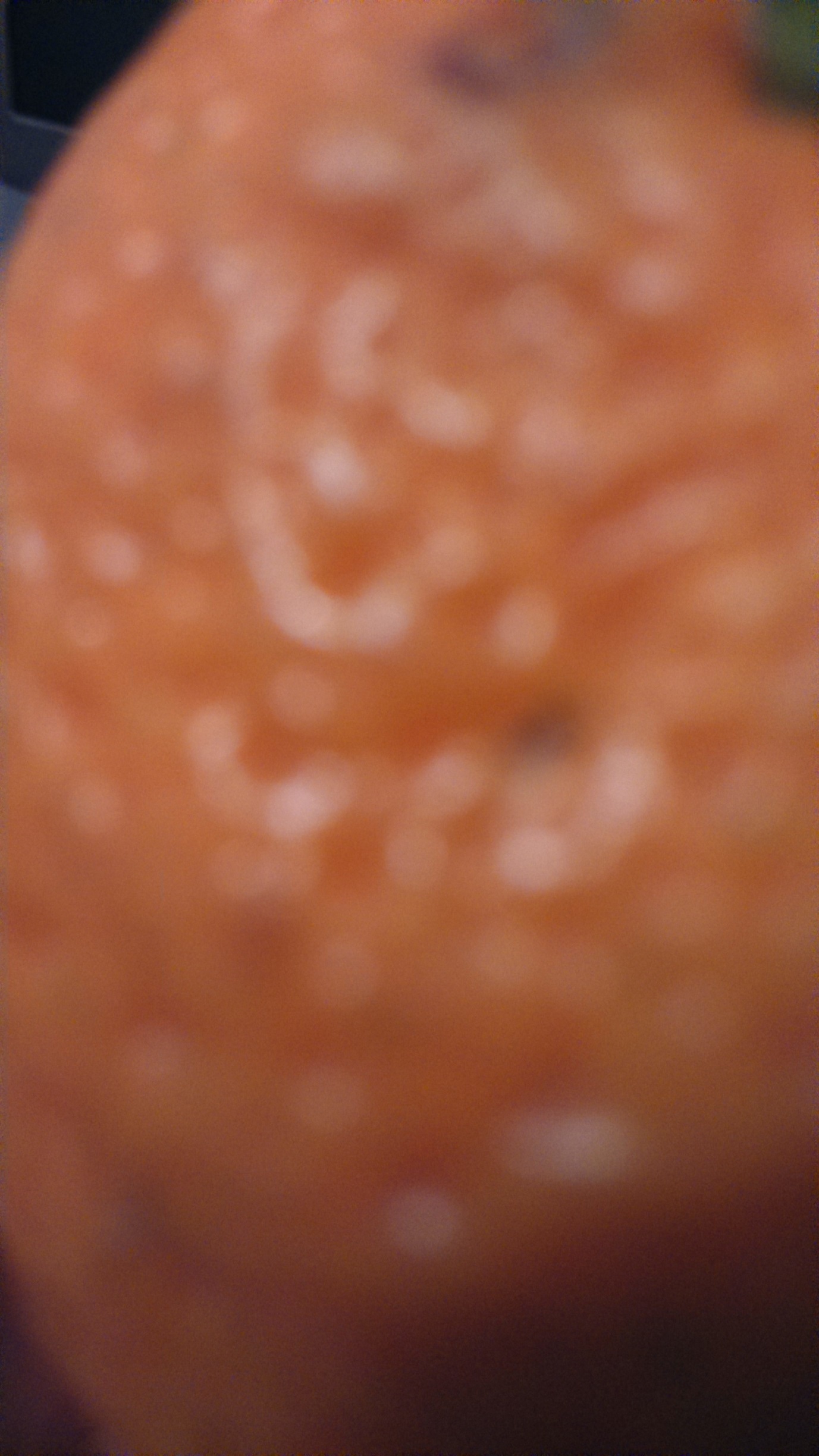 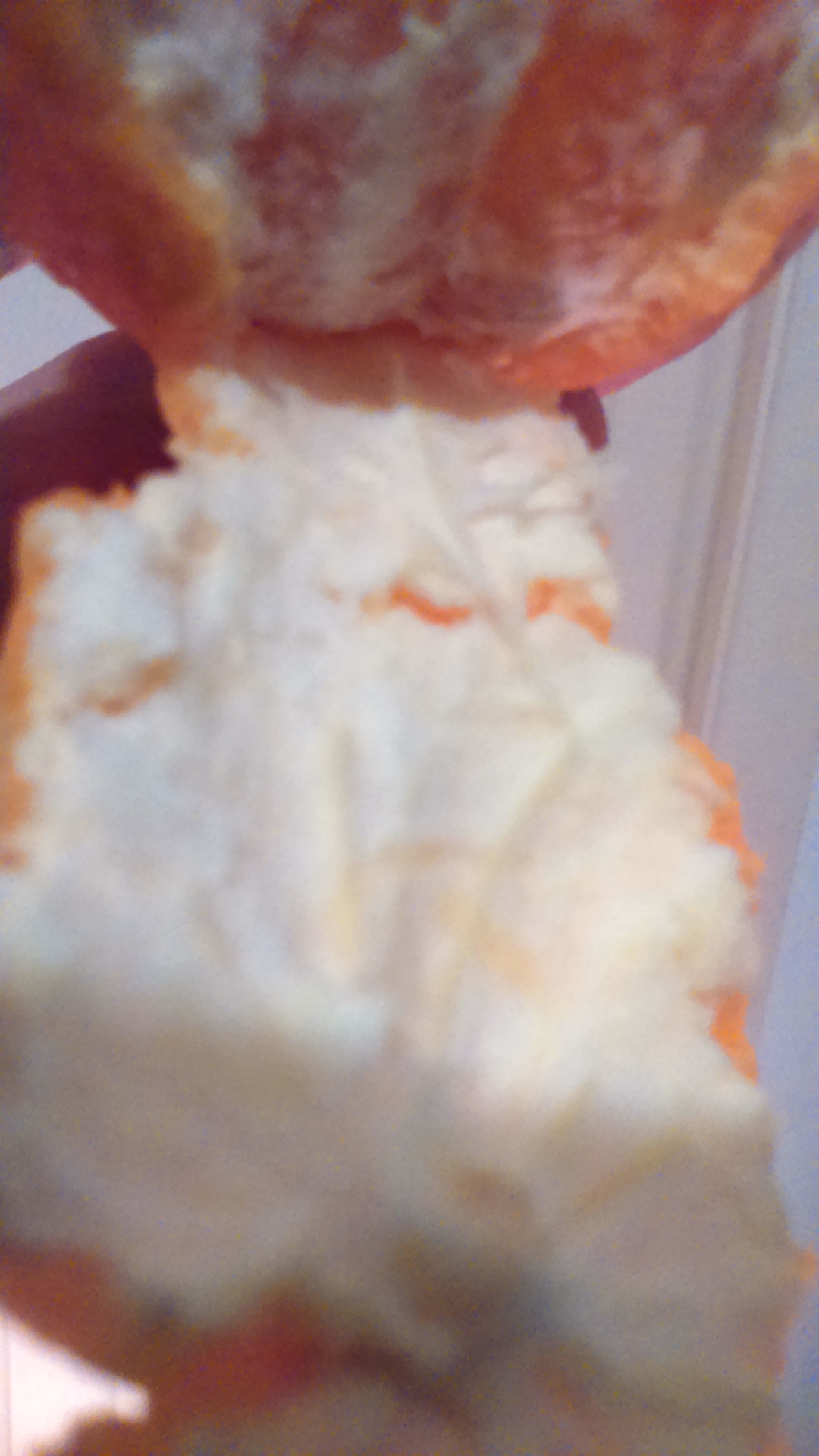 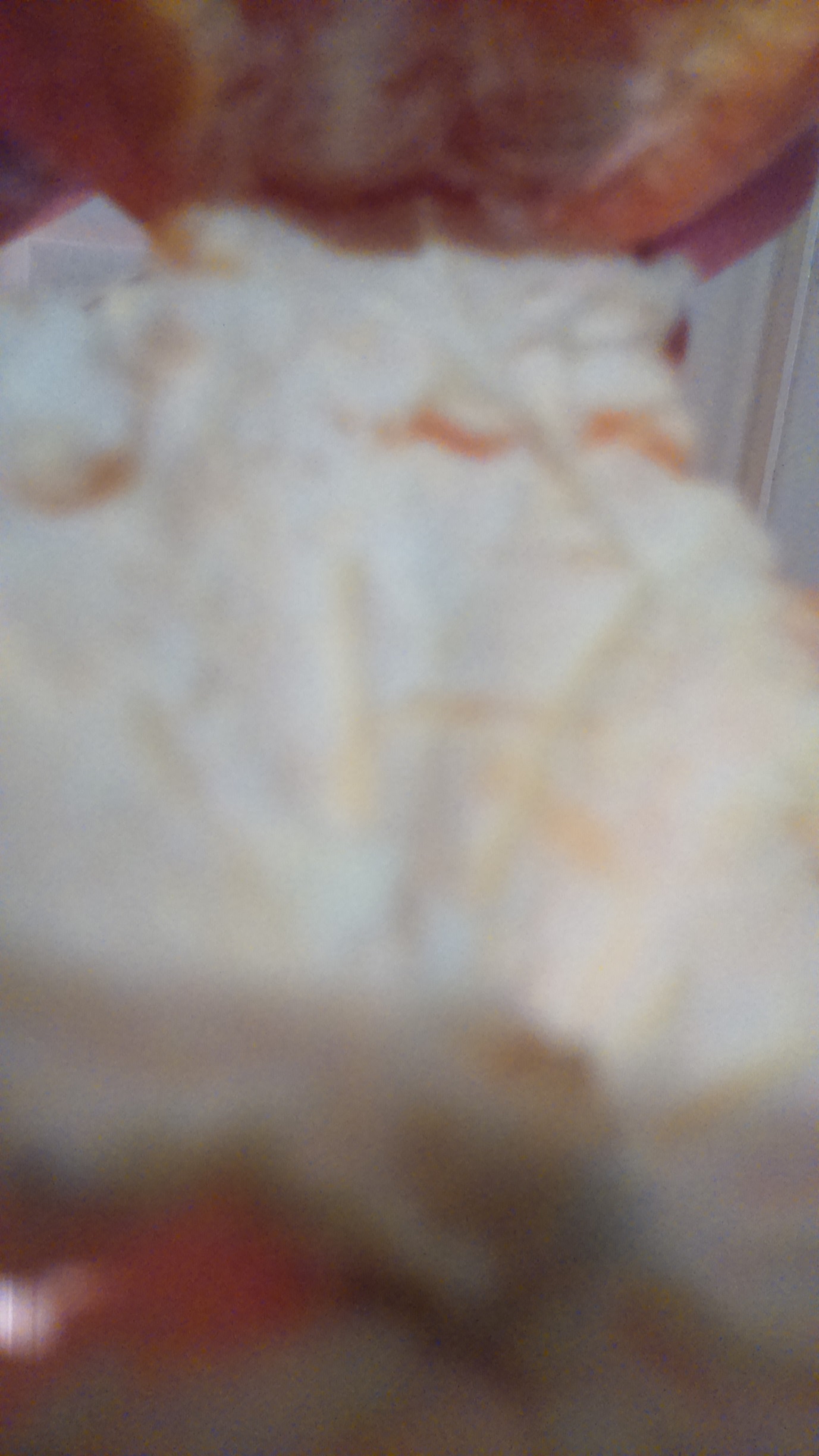 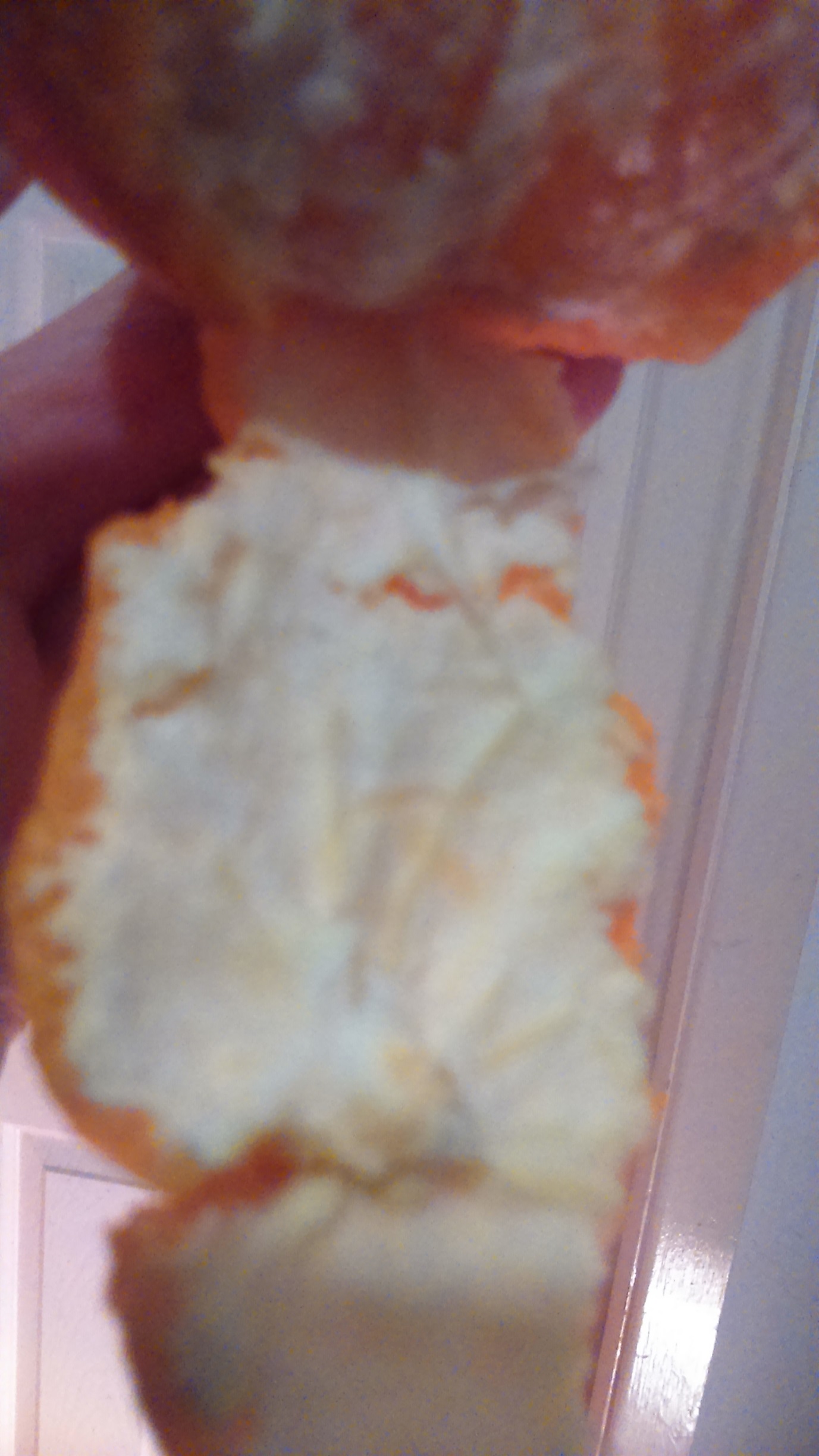 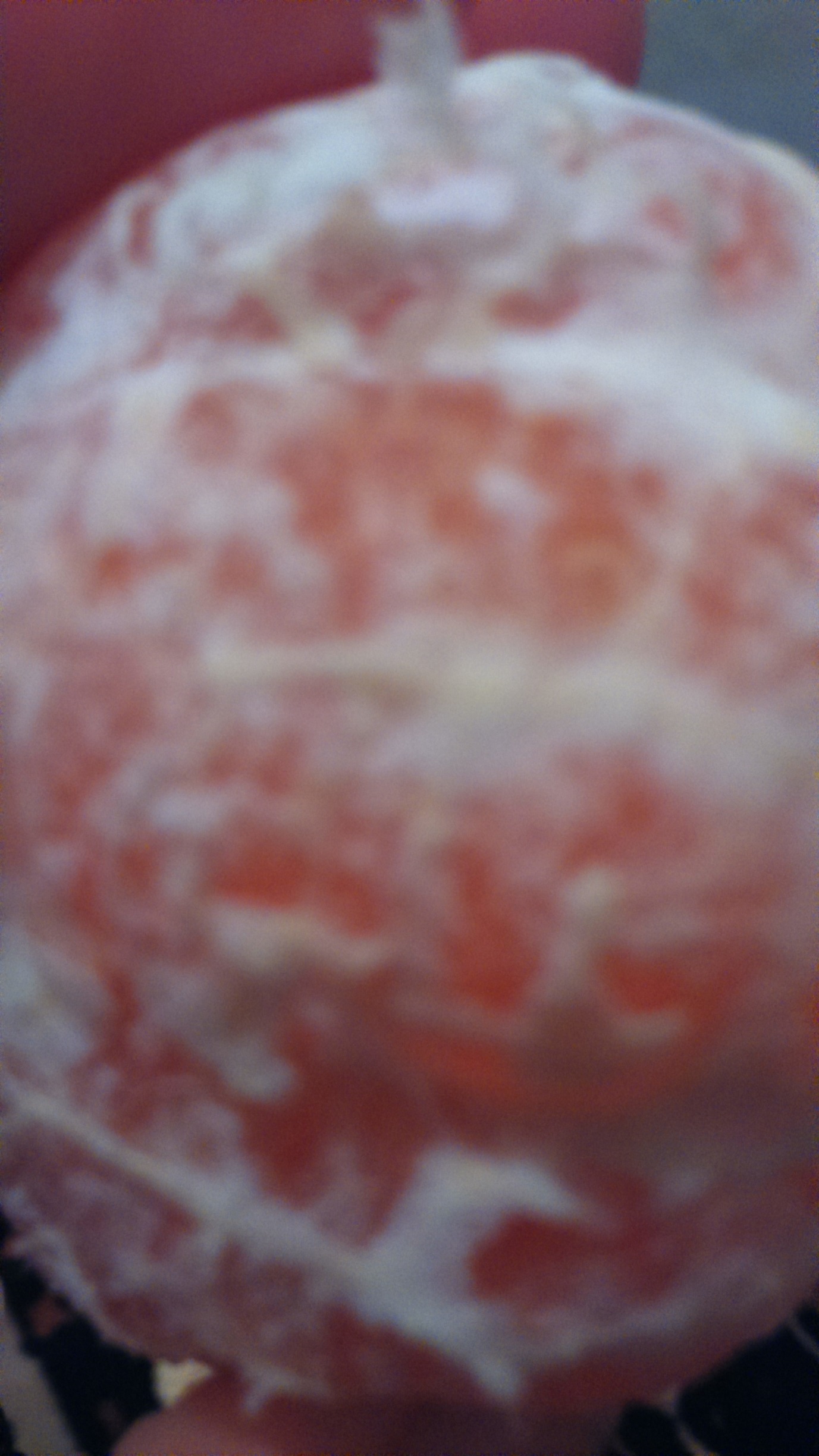 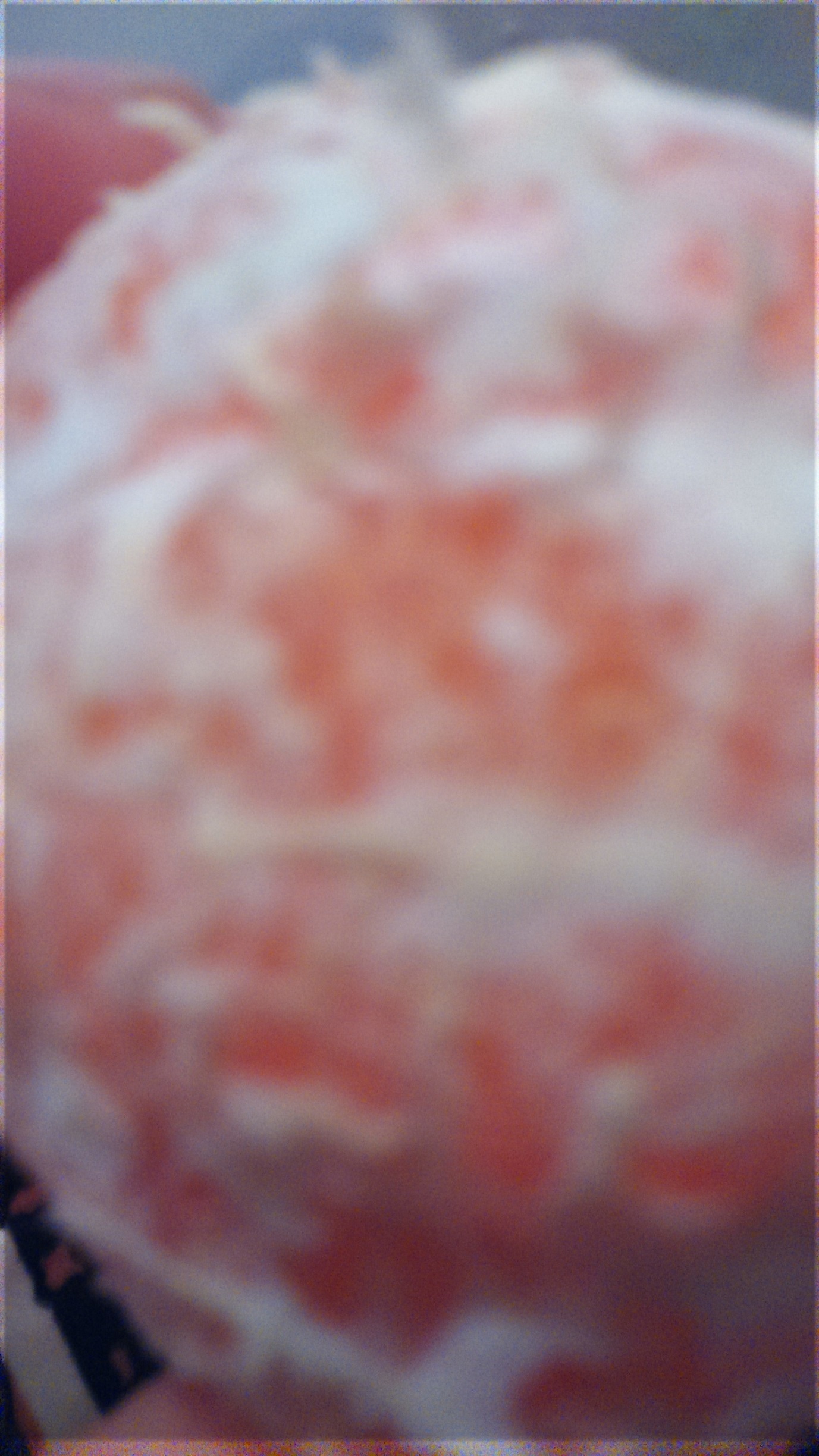 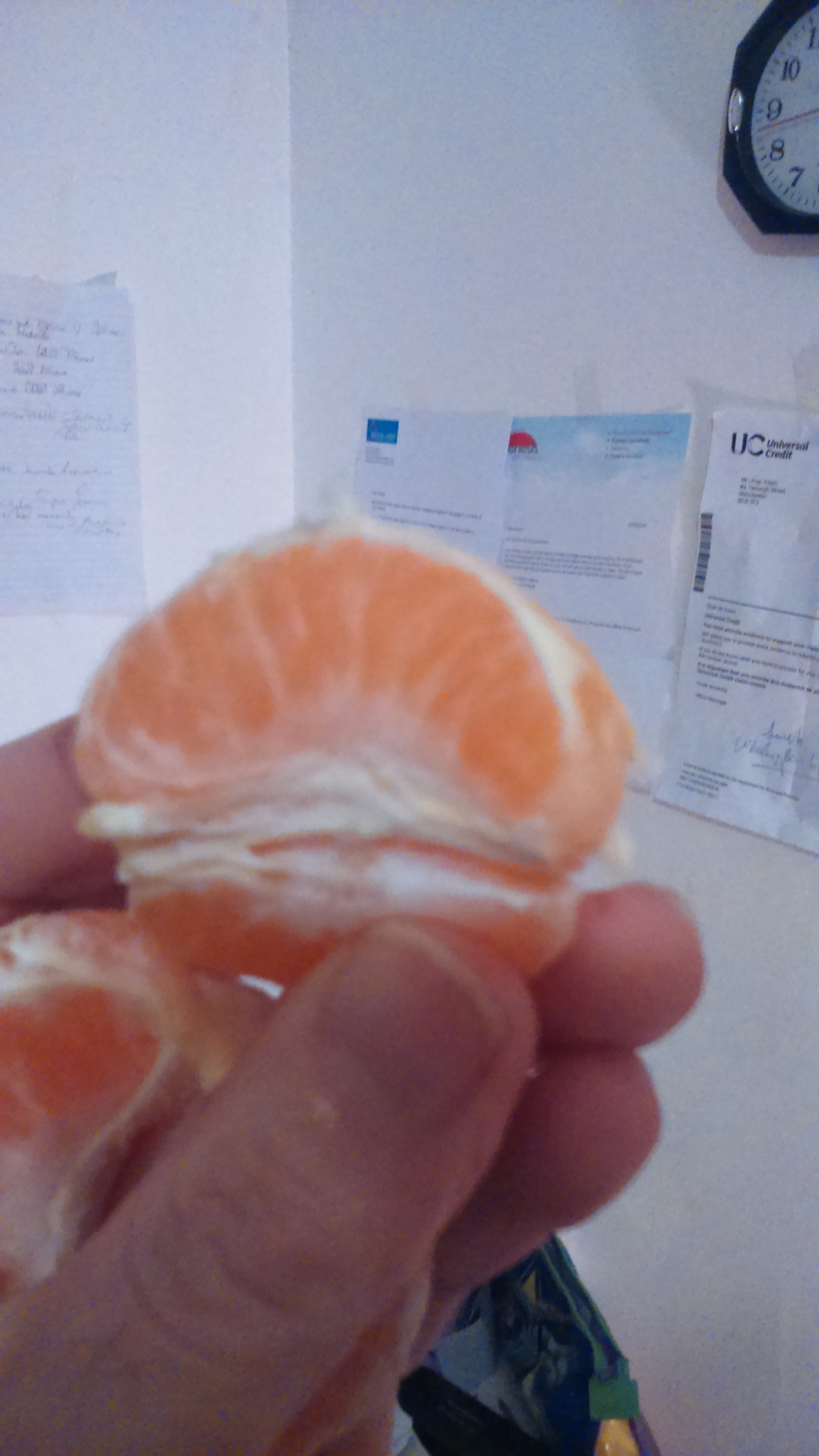 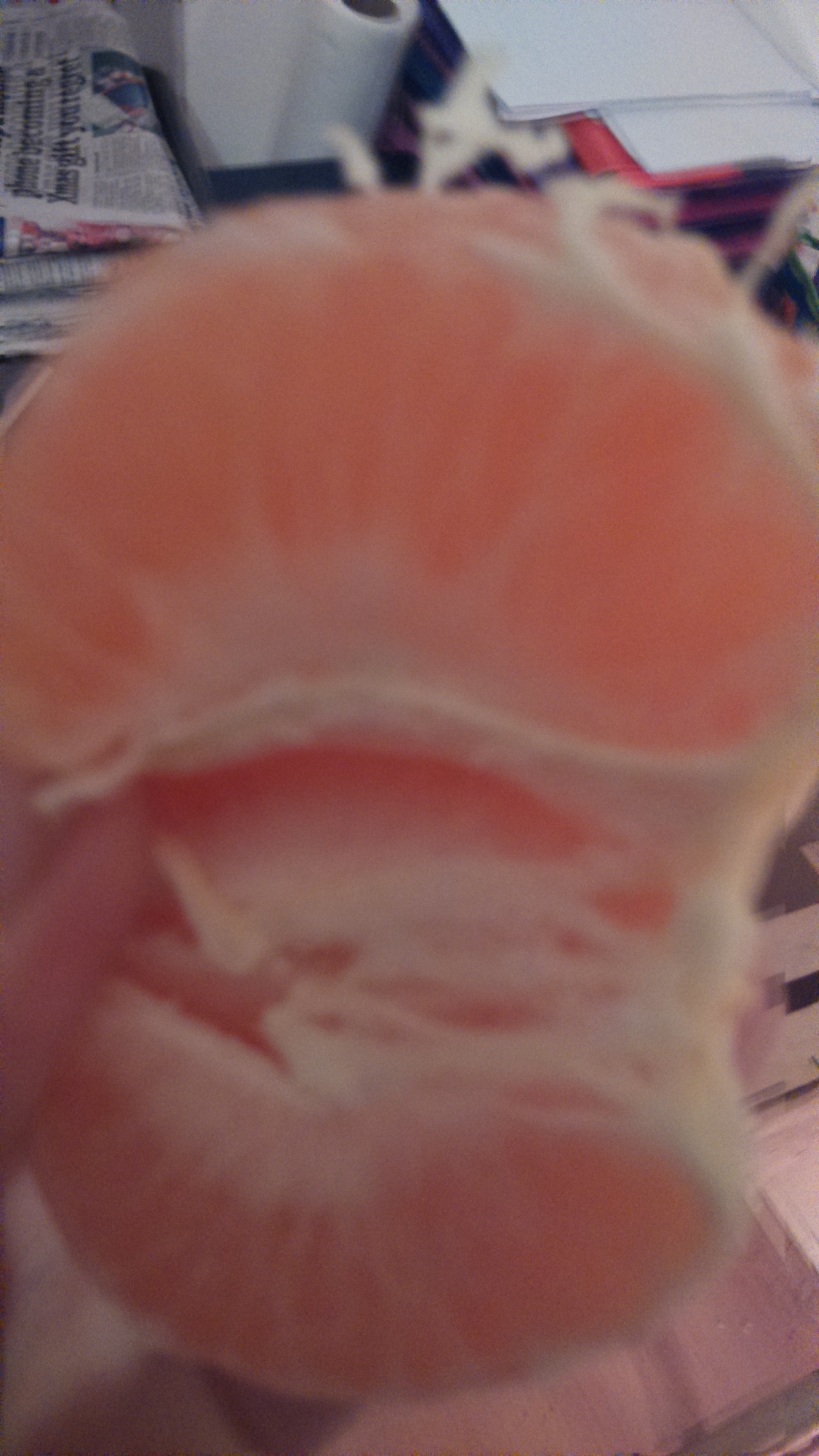 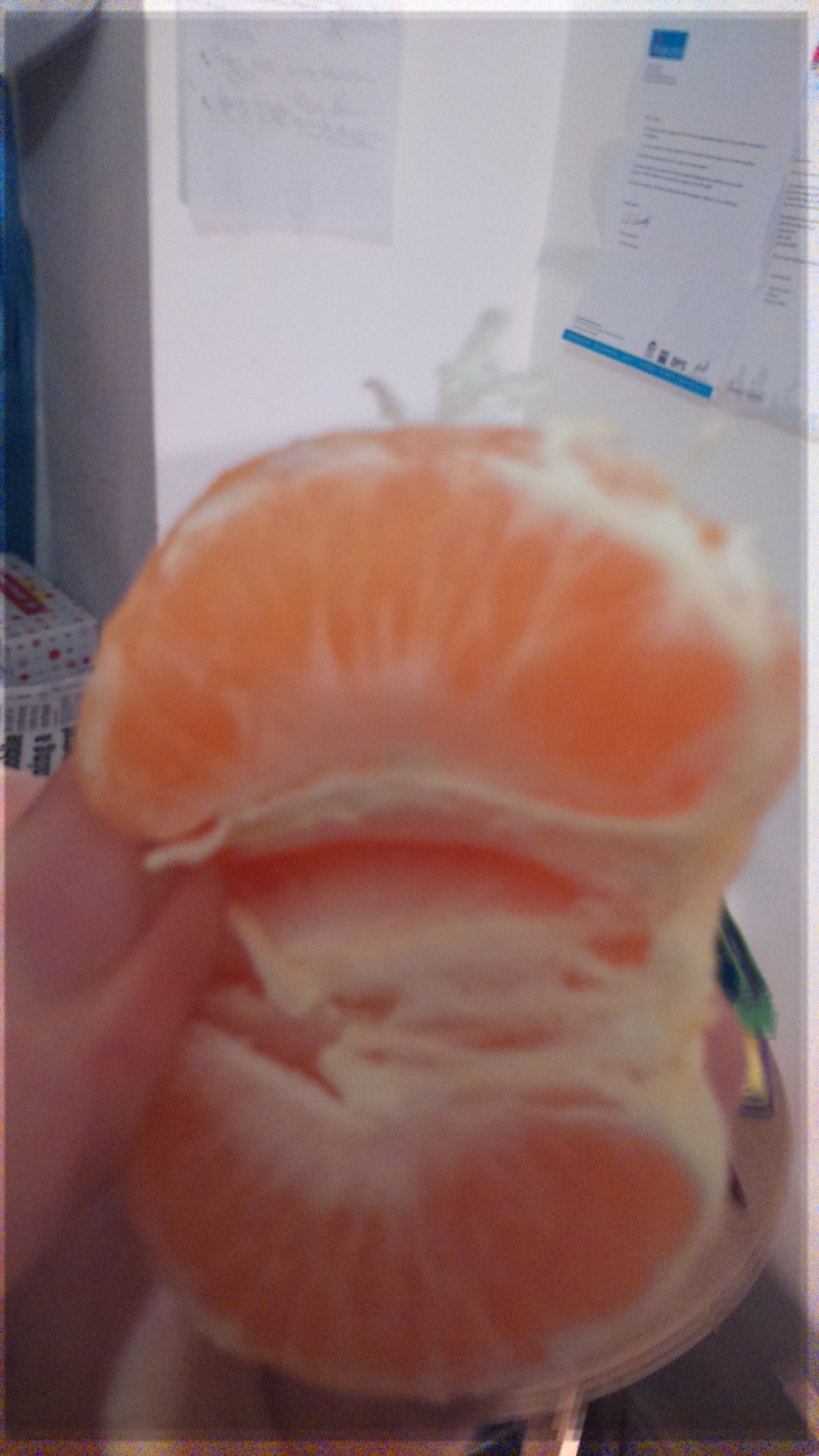 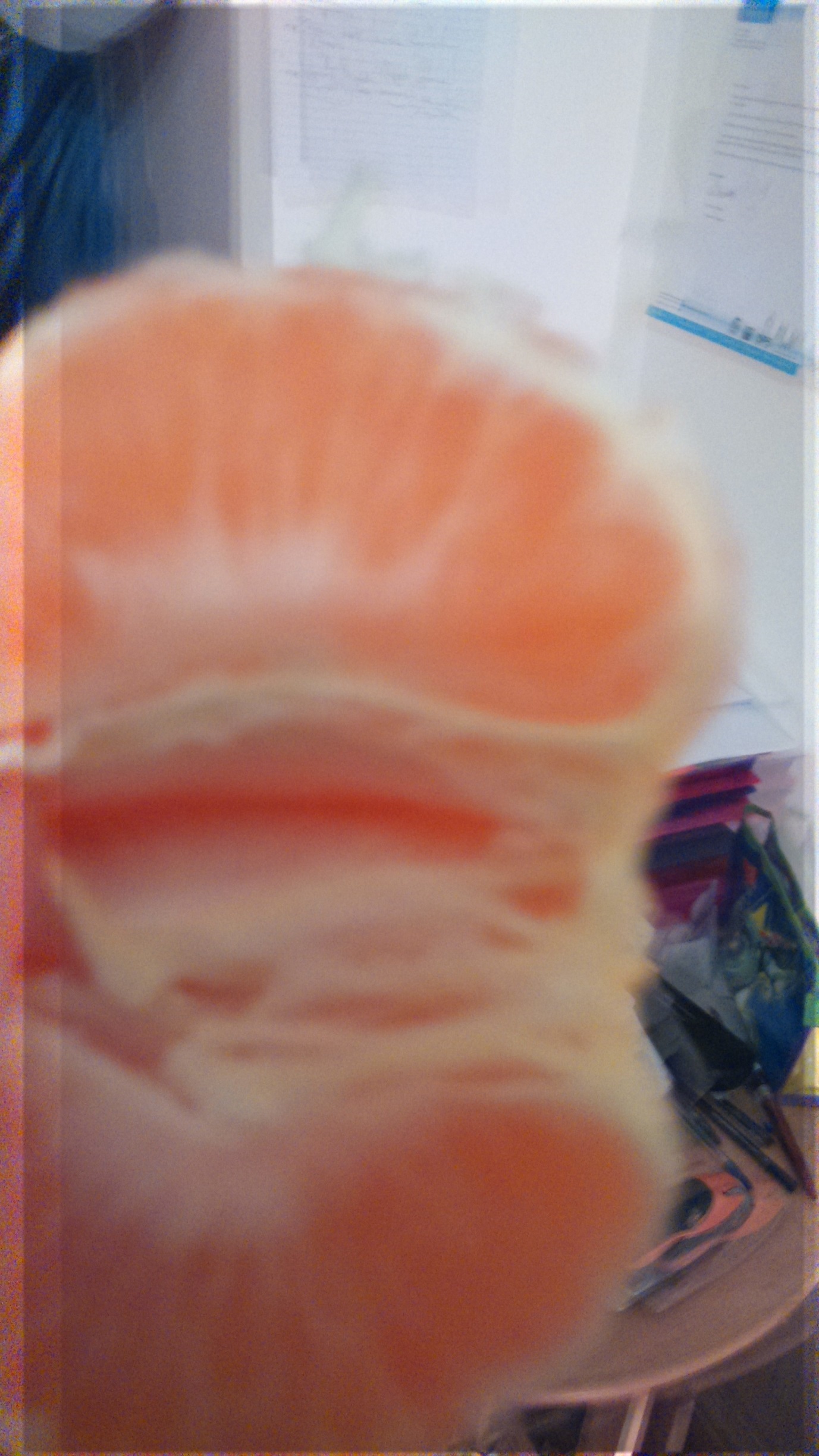 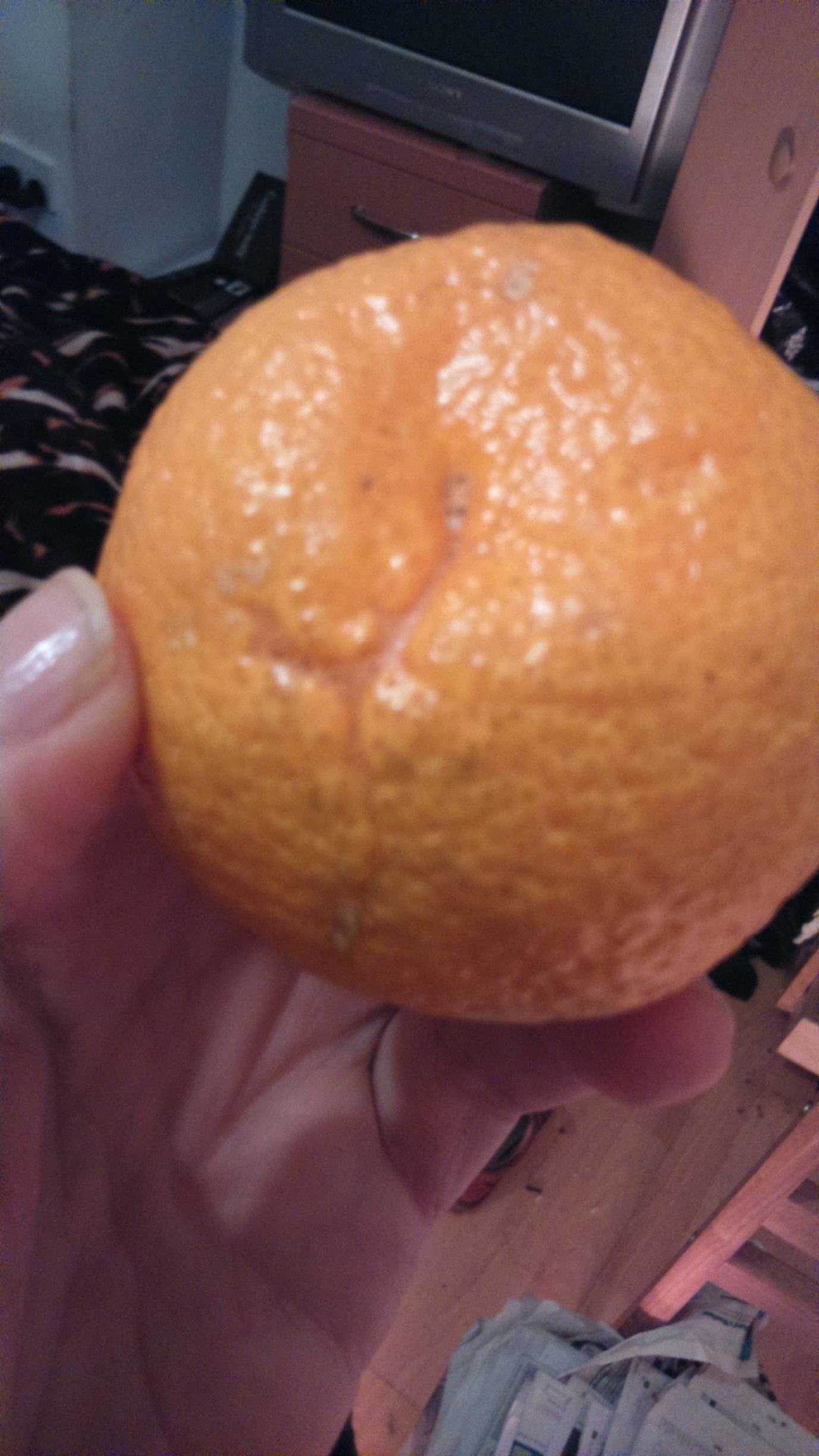 